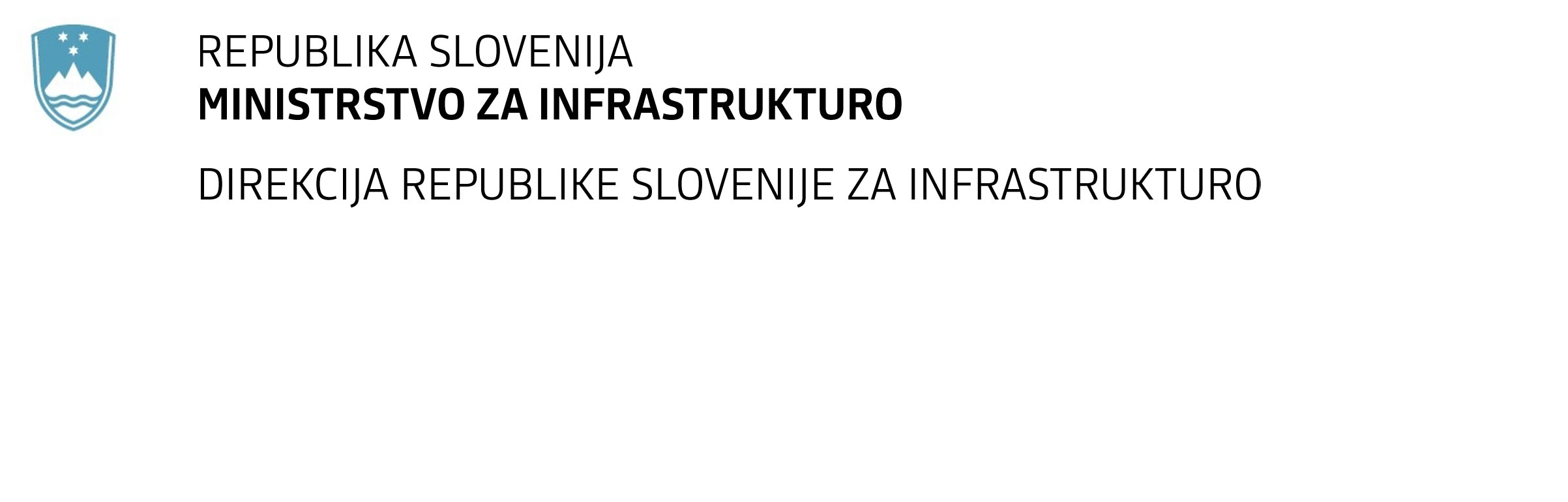 SPREMEMBA RAZPISNE DOKUMENTACIJE za oddajo javnega naročila Obvestilo o spremembi razpisne dokumentacije je objavljeno na "Portalu javnih naročil" in na naročnikovi spletni strani. Na naročnikovi spletni strani je priložen čistopis spremenjenega dokumenta. Obrazložitev sprememb:Spremembe so sestavni del razpisne dokumentacije in jih je potrebno upoštevati pri pripravi ponudbe.Številka:43001-354/2020-01oznaka naročila:A-111/20 G   Datum:13.01.2021MFERAC:2431-20-001263/0Ureditev krožnega križišča na križanju cest R3-686/1278 Tepanje-Žiče, AC-A1 Šentilj-Sermin, 0136 priključek Slovenske Konjice, priključek POC TepanjeNa Naročnikovi spletni strani je objavljen dopolnjen popis del z dodanimi postavkami za izgradnjo panelne ograje z betonskim temeljem. V popisih del zavihka »CESTA (reg. cesta + rondo)« so pod točko »7 TUJE STORITVE« dodane postavke: